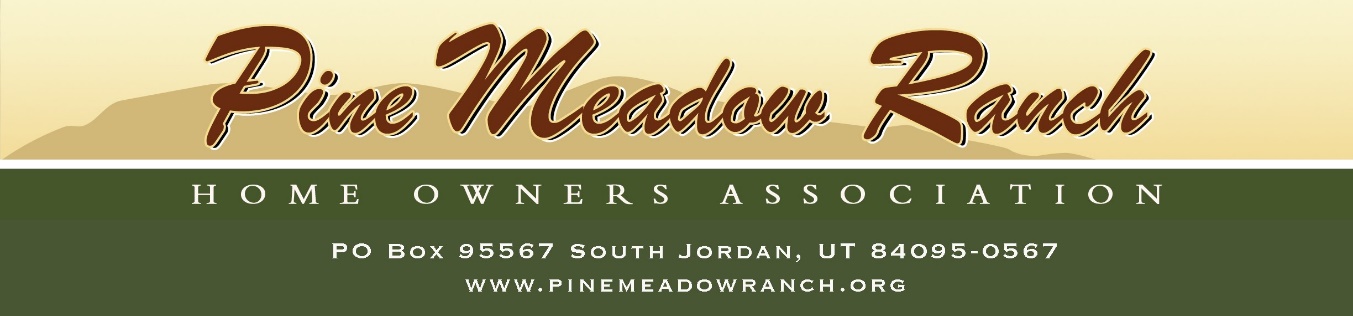 MEETING AGENDAPine Meadow Ranch Home Owners AssociationMarch 15, 2022Location:  Zoom Meeting / Water Company Board RoomStart Time 6:30 pmReview and approval of minutes for Board Meeting February 15, 2022Ranch Manager report Water Company reportBudget ReviewUnpaid Bills ApprovalRules and Regulations Brief update on Fire Safety Rule that is out for public commentNext Rule to be addressed will be Short Term RentalsArea Rep / Executive Committee ItemsEC – Informational - Proposed revision for access drive on HOA property SS-146-4-01 off of Tollgate.Open Forum: Owner questions, issues, etc. (limited to 15 to 20 minutes)Committee Reports and UpdatesRoads / Parking Fire CommitteeCommunicationsARC | New Construction | Addition | ComplianceNew SubmittalsPI-D-16	FM-D-158-A	PI-G-44	PI-C-40 (Maybe)	PI-D-31 (Maybe	Committee Related Owner questions, issues, etc.End Time: 8:00 pm